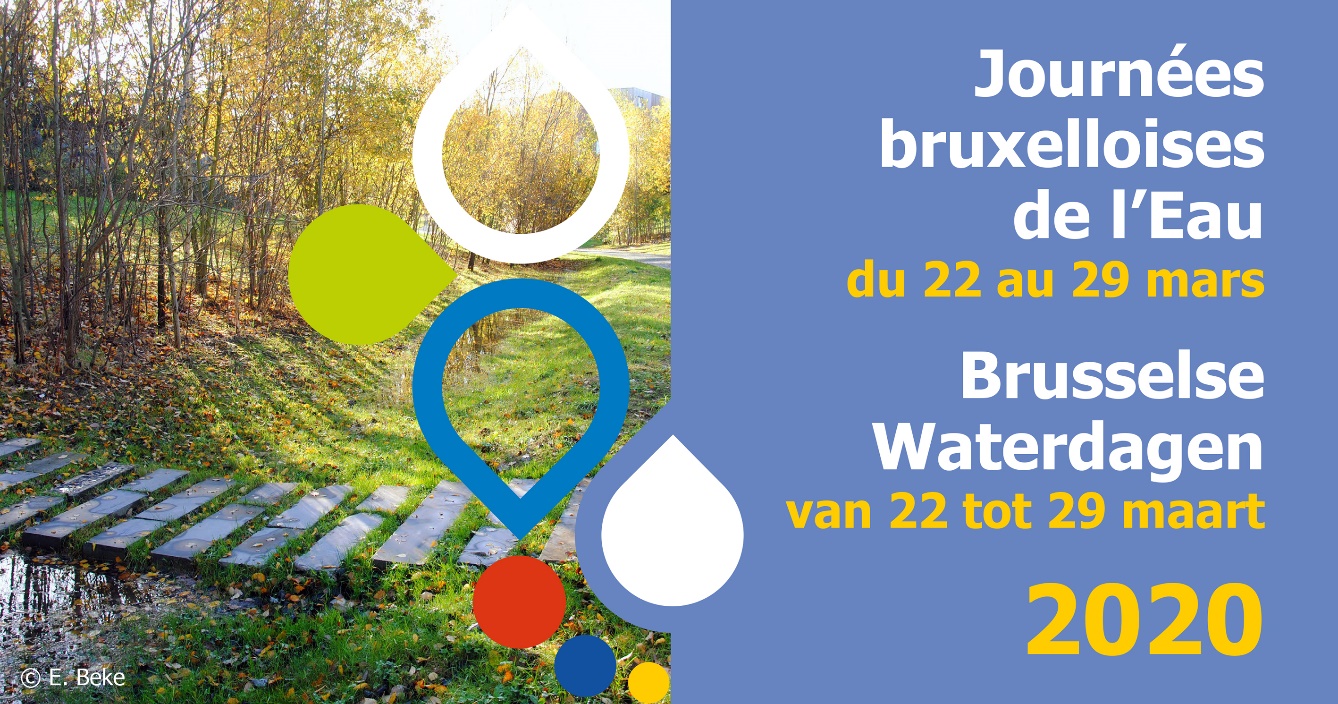 
Journées bruxelloises de l’Eau 2020Du dimanche 22 au dimanche 29 mars 2020
Formulaire de participation Cher partenaire, Merci pour votre participation à l’édition 2020 des Journées bruxelloises de l’Eau.Gardez à l’esprit que :Le dimanche 22 mars - journée mondiale de l’Eau - est prioritairement dédié aux activités portées ou soutenues par les acteurs publics (opérateurs de l’eau, communes,...).Le dimanche 29 mars est prioritairement dédié aux visites et balades guidées,... afin qu’elles bénéficient de la promotion du début de semaine.La semaine est principalement consacrée aux rencontres, conférences, films, activités batraciens,...La semaine est également dédiée aux écoles qui bénéficient d’un programme d’éducation à l’environnement spécifique sur la thématique de l’eau.La campagne ‘Ici commence la mer’ initiée en 2019 sera prolongée sur base des premières conclusions. Des informations complémentaires parviendront prochainement aux intéressés. De nombreuses informations utiles (texte de communication, appel à collaboration, programme écoles, lien vers la page facebook, rapport de l’édition 2019,…) sont à votre disposition sur :https://www.coordinationsenne.be/jbe2020.htm Nous sommes à votre information pour toute information complémentaire.David Kuborn – Sophie VanderschuerenCoordination Senne – Coördinatie ZenneFormulaire de participationCoordonnées des personnes ressources au sein de votre organisation pour les Journées de l’eau:Nom de votre organisation :Prénom et nom de la/des personne(s) de contact et fonction :E-mail et téléphone des personnes de contact :Adresse postale :Coordonnées des personnes ressources pour la campagne ‘ici commence la mer’:Nom de votre organisation :Prénom et nom de la/des personne(s) de contact et fonction :E-mail et téléphone des personnes de contact :Adresse postale :Description de votre activité / vos activitésVous proposez la même activité que l’an passé et souhaitez garder la même description ?Lien vers le programme 2019 : https://participez.environnement.brussels/thematiques/journees-bruxelloises-de-leau
Si oui, merci de préciser la date et l’heure de l’activité ainsi que le point ‘4. Promotion’.
Si non, merci de remplir tous les champs ci-dessous.Titre de votre activité/vos activités :Description de l’activité (paragraphe de 5 à 15 lignes). Dans les 2 langues si votre activité est bilingue. Date de l’activité :Lieu de rendez-vous (précis afin que l’on puisse le géolocaliser via google maps) :Durée de l’activité (de XXhXX à XXhXX):Accessibilité PMR (oui/non) :Mobilité (arrêt STIB, SNCB,..) :Equipement (Bottes, jumelles, vêtement de pluie,..) :L’activité peut-elle éventuellement être organisée à un ‘Rendez-vous au bord de l’eau’ ?E-mail de contact pour le public :N° de téléphone pour le public :Lien vers le site web et/ou la page facebook que vous voulez voir apparaître sur le site internet :Merci de nous joindre quelques belles PHOTOS afin d’illustrer votre activité, ainsi que votre LOGO !PromotionAfin de vous-même contribuer à la campagne de communication :Combien de guides « l’Eau à Bruxelles » souhaitez-vous :Combien d’affiches de l’évènement souhaitez-vous :Combien de bâches promotionnelles (3m x 1m) souhaitez-vous : Pour les communes : Est-il possible d’utiliser vos panneaux d’affichages communaux :Avez-vous des propositions/des souhaits pour ce volet promotion :Souhaitez-vous de l’aide pour :Encoder l’activité sur www.quefaire.be et sur www.agenda.be ?Décrire votre activité sous la forme d’un événement facebook ?Merci de :Prévoir de la place dans vos outils de communication, journaux communaux, lettres d’information, réseaux sociaux,… pour relayer la communication de vos activités et des journées de l’eau. Promouvoir l’activité que vous organisez en mentionnant le cadre plus global des Journées bruxelloises de l’eau . Un texte de communication est disponible dans les 2 langues sur la page dédiée aux partenaires sur notre site internet.Mentionner l’événement sur votre site web et en y ajoutant un lien vers le site des journées bruxelloises de l’eau http://www.environnement.brussels/jbe  qui sera en ligne fin février.Charte d’engagement des acteurs.  En participant aux Journées Bruxelloises de l’eau,
vous vous engagez à :La gratuité de votre activité les dimanches et au tarif scolaire la semaine.Partager de l’information accessible à tous. L’objectif est d’ouvrir le thème de l’eau aux non-initiés 
et lorsque c’est possible aux enfants.Souscrire à une RC événement pour la durée des activités.Avoir une attention particulière pour les 2 langues ou être linguistiquement courtois.Merci !Très cordialement, Coordination Senne, pour Bruxelles Environnement,
avec le soutien de la Région de Bruxelles-Capitale
2bis, quai des Péniches - 1000 Bruxelles 
TEL.: 02 206 12 07 - contact@coordinationsenne.be